1. Не требуйте от ребенка немедленного включения в работу: активность такого ребенка в выполнении нового вида заданий возрастает постепенно.2. Помните, что инертные дети не могут проявлять высокую активность в выполнении разнообразных заданий, а некоторые из них вообще отказываются работать в такой ситуации.3.Не требуйте от ребенка быстрого изменения неудачных формулировок, ему необходимо время для обдумывания нового ответа.4.Поскольку инертный ребенок с трудом отвлекается от предыдущей ситуации, (например, перемена), не следует проводить его опрос в начале урока.5. Избегайте ситуаций, когда от инертного ребенка требуется быстрый устный ответ на неожиданный вопрос, ему необходимо предоставить время на обдумывание и подготовку.6. В момент выполнения задания не отвлекайте, не переключайте внимание на что-либо другое.7. Не заставляйте инертного ребенка отвечать новый, только что пройденный материал; отложите его опрос до следующего раза, дав возможность позаниматься дома.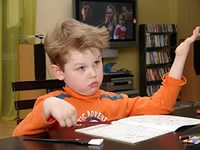 